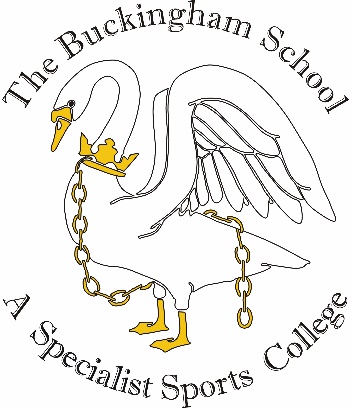 Please ensure you complete the Healthcare Plan form should your child have any of the following medical conditions: Epilepsy, Diabetes, Asthma, Heart Condition, Anaphylaxis (requiring an Epipen) or if your child has any medical condition and an EHC or Statement)When completed please ensure that your parent/guardian signs and dates below and you return this form to the Admissions Office.  External applicants, please forward to The Buckingham School address at the top of Page one.Student DetailsStudent DetailsStudent DetailsStudent DetailsStudent DetailsStudent DetailsStudent DetailsStudent DetailsStudent DetailsStudent DetailsStudent DetailsStudent DetailsStudent DetailsYear/Form:(Internal students only)Year/Form:(Internal students only)Date of birth:Date of birth:Gender:Gender:Legal Surname  of child:Legal Surname  of child:Preferred Surname :Preferred Surname :Legal Forename of child:Legal Forename of child:Preferred Forename:Preferred Forename:Middle name:Middle name:Address:Address:External ApplicantsExternal ApplicantsPlease provide your passport or birth certificate in order that we may take a copy for our records to confirm the abovePlease provide your passport or birth certificate in order that we may take a copy for our records to confirm the abovePlease provide your passport or birth certificate in order that we may take a copy for our records to confirm the abovePlease provide your passport or birth certificate in order that we may take a copy for our records to confirm the abovePlease provide your passport or birth certificate in order that we may take a copy for our records to confirm the abovePlease provide your passport or birth certificate in order that we may take a copy for our records to confirm the abovePlease provide your passport or birth certificate in order that we may take a copy for our records to confirm the abovePlease provide your passport or birth certificate in order that we may take a copy for our records to confirm the abovePlease provide your passport or birth certificate in order that we may take a copy for our records to confirm the abovePlease provide your passport or birth certificate in order that we may take a copy for our records to confirm the abovePlease provide your passport or birth certificate in order that we may take a copy for our records to confirm the aboveStudent Email:Student Email:* ULN Number:* ULN Number:* UCI Number:* UCI Number:* UCI Number:* UPN Number:* UPN Number:*MUST be completed by all external applicants *Available from your Exams Office (Unique Learner Number /Unique Candidate Identifier/Unique Pupil Number)*MUST be completed by all external applicants *Available from your Exams Office (Unique Learner Number /Unique Candidate Identifier/Unique Pupil Number)*MUST be completed by all external applicants *Available from your Exams Office (Unique Learner Number /Unique Candidate Identifier/Unique Pupil Number)*MUST be completed by all external applicants *Available from your Exams Office (Unique Learner Number /Unique Candidate Identifier/Unique Pupil Number)*MUST be completed by all external applicants *Available from your Exams Office (Unique Learner Number /Unique Candidate Identifier/Unique Pupil Number)*MUST be completed by all external applicants *Available from your Exams Office (Unique Learner Number /Unique Candidate Identifier/Unique Pupil Number)*MUST be completed by all external applicants *Available from your Exams Office (Unique Learner Number /Unique Candidate Identifier/Unique Pupil Number)*MUST be completed by all external applicants *Available from your Exams Office (Unique Learner Number /Unique Candidate Identifier/Unique Pupil Number)*MUST be completed by all external applicants *Available from your Exams Office (Unique Learner Number /Unique Candidate Identifier/Unique Pupil Number)*MUST be completed by all external applicants *Available from your Exams Office (Unique Learner Number /Unique Candidate Identifier/Unique Pupil Number)*MUST be completed by all external applicants *Available from your Exams Office (Unique Learner Number /Unique Candidate Identifier/Unique Pupil Number)*MUST be completed by all external applicants *Available from your Exams Office (Unique Learner Number /Unique Candidate Identifier/Unique Pupil Number)*MUST be completed by all external applicants *Available from your Exams Office (Unique Learner Number /Unique Candidate Identifier/Unique Pupil Number)Parent/Guardian Contact/Emergency DetailsParent/Guardian Contact/Emergency DetailsParent/Guardian Contact/Emergency DetailsParent/Guardian Contact/Emergency DetailsParent/Guardian Contact/Emergency DetailsParent/Guardian Contact/Emergency DetailsParent/Guardian Contact/Emergency DetailsParent/Guardian Contact/Emergency DetailsParent/Guardian Contact/Emergency DetailsParent/Guardian Contact/Emergency DetailsParent/Guardian Contact/Emergency DetailsParent/Guardian Contact/Emergency DetailsParent/Guardian Contact/Emergency DetailsPriorityName & RelationshipName & RelationshipName & RelationshipHome Address & Email AddressHome Address & Email AddressHome Address & Email AddressHome Address & Email AddressPhone Nos.  (Please tick priority number)Phone Nos.  (Please tick priority number)Phone Nos.  (Please tick priority number)Phone Nos.  (Please tick priority number)Phone Nos.  (Please tick priority number)1Parental Responsibility   Court OrderParental Responsibility   Court OrderParental Responsibility   Court OrderEmail:Email:Email:Email:Home:                                          Mobile:                                                       Work:                                                         Home:                                          Mobile:                                                       Work:                                                         Home:                                          Mobile:                                                       Work:                                                         Home:                                          Mobile:                                                       Work:                                                         Home:                                          Mobile:                                                       Work:                                                         2Parental Responsibility   Court OrderParental Responsibility   Court OrderParental Responsibility   Court OrderEmail:Email:Email:Email:Home:                                          Mobile:                                                       Work:                                                         Home:                                          Mobile:                                                       Work:                                                         Home:                                          Mobile:                                                       Work:                                                         Home:                                          Mobile:                                                       Work:                                                         Home:                                          Mobile:                                                       Work:                                                         3Email:Email:Email:Email:Home:                                          Mobile:                                                       Work:                                                         Home:                                          Mobile:                                                       Work:                                                         Home:                                          Mobile:                                                       Work:                                                         Home:                                          Mobile:                                                       Work:                                                         Home:                                          Mobile:                                                       Work:                                                         Other (to be completed by Parent/Guardian/Carer)Other (to be completed by Parent/Guardian/Carer)Does the student have Free School Meal Entitlement?     Yes         No Is the student Looked After or Post Looked After (Adoption)?           Yes         No Medical DetailsMedical DetailsMedical DetailsMedical DetailsMedical DetailsMedical DetailsSurgery  Name:Tel No:Medical Condition:SEND (Special Education Need or Disability)SEND (Special Education Need or Disability)SEND (Special Education Need or Disability)Is there a Special Educational Need or Disability in respect of your Child?                                                                                    Yes         No Is there a Special Educational Need or Disability in respect of your Child?                                                                                    Yes         No Was your child on his/her last school’s Special Education Need or Disability list?                                                               Yes         No If ‘Yes’ (above) please give details:If ‘Yes’ (above) please give details:If ‘Yes’ (above) please give details:Indicate Type of Support: SEN Support                     EHCP         Is the child a Young Carer?         Yes         No (A young carer is a person under 18 who provides or intends to provide care for another person who is ill, disabled, has a mental health  condition, or addiction problem)Were you granted Exam Access Arrangements?:Were you granted Exam Access Arrangements?:Yes         No (If ‘Yes’ you will need to provide evidence including any specialist reports plus a Form 8)Ethnic Origin of StudentEthnic Origin of StudentEthnic Origin of StudentEthnic Origin of StudentEthnically based Statistics (To be completed on behalf of all students)The collection of ethnically based data is becoming increasingly recognised as a means of identifying needs and thus ensuring fair and equal treatment for all.  The information you are asked to give below is for educational purposes and will be used only to enhance the provision for all pupils in Buckinghamshire schools.Please see below for a list of relevant ethnicities:Ethnically based Statistics (To be completed on behalf of all students)The collection of ethnically based data is becoming increasingly recognised as a means of identifying needs and thus ensuring fair and equal treatment for all.  The information you are asked to give below is for educational purposes and will be used only to enhance the provision for all pupils in Buckinghamshire schools.Please see below for a list of relevant ethnicities:Ethnically based Statistics (To be completed on behalf of all students)The collection of ethnically based data is becoming increasingly recognised as a means of identifying needs and thus ensuring fair and equal treatment for all.  The information you are asked to give below is for educational purposes and will be used only to enhance the provision for all pupils in Buckinghamshire schools.Please see below for a list of relevant ethnicities:Ethnically based Statistics (To be completed on behalf of all students)The collection of ethnically based data is becoming increasingly recognised as a means of identifying needs and thus ensuring fair and equal treatment for all.  The information you are asked to give below is for educational purposes and will be used only to enhance the provision for all pupils in Buckinghamshire schools.Please see below for a list of relevant ethnicities:Ethnicity:White: British, Irish, Irish Traveller, Gypsy/Roma, Any other white backgroundBlack or Black British: Caribbean, Somalia, Other Black African, Any other Black backgroundAsian or Asian British: Indian, Pakistani, Bangladeshi, Any other Asian backgroundMixed Dual background: White/Black Caribbean, White/Black African/White/Asian/Any other Mixed backgroundOther Backgrounds: Vietnamese, Chinese, Other Ethnic GroupAsylum Status:Asylum Status: Asylum Seeker                 Refugee                   Please tick as applicable Asylum Seeker                 Refugee                   Please tick as applicableFirst Language of StudentFirst Language of Student  First language is English If not English, please specify the language:  Please tick here if you would prefer not to sayFirst language is defined as the language the child was exposed to during early development and continues to be exposed to in the home. Please give as much detail as possible, including dialects e.g. Bengali (Sylheti), Chinese (Cantonese).EXTERNAL APPLICANTS ONLYEducation & Referee Details: (Please give details of your current secondary school/college together with a suitable referee who may be asked to comment on your application)EXTERNAL APPLICANTS ONLYEducation & Referee Details: (Please give details of your current secondary school/college together with a suitable referee who may be asked to comment on your application)School College:School College:Full Address: Full Address: Attended From:To: Head of Year/Referee Name:Email Address:Exclusion:     Yes         No         Permanent                    Fixed Term Additional Support FormPlease ensure you have completed the enclosed Additional Support FormStudent’s Usual Travel ArrangementsStudent’s Usual Travel ArrangementsStudent’s Usual Travel ArrangementsPlease see below for modes of travel to school.Please see below for modes of travel to school.Please see below for modes of travel to school.Mode of travel:Walk, Cycle, Car/Van, Car Share (with another household), Bus (type not known), Public service bus, TaxiSupporting Statement: (ALL students to complete)Supporting Statement: (ALL students to complete)Supporting Statement: (ALL students to complete)Supporting Statement: (ALL students to complete)Please attach to your application a supporting personal statement. For information on what should be included in your Supporting Statement, please see Supporting Statement Guidance notes on website.Please attach to your application a supporting personal statement. For information on what should be included in your Supporting Statement, please see Supporting Statement Guidance notes on website.Please attach to your application a supporting personal statement. For information on what should be included in your Supporting Statement, please see Supporting Statement Guidance notes on website.Please attach to your application a supporting personal statement. For information on what should be included in your Supporting Statement, please see Supporting Statement Guidance notes on website.My Qualifications:Please tick the subjects you are taking and indicate your predicted grade, if known. Possible predicted grade values are GCSE: A*, A, B, C, D, E, F and G in Business Studies or Media or 9 – 1 in all other subjectsVocational qualifications (BTEC/Cambridge National): Level 2 Distinction */Level 2 Distinction/Level 2 Merit/Level 2 Pass/Level 1 Distinction/Level 1 Merit/Level 1 Pass and Fail. If you have already completed an exam, write the grade and put ‘actual’ next to it.  You will need to supply paper evidence of an actual grade with this application. Add other subjects if not listedSUBJECTSGCSE GRADEBTEC GRADEOTHER (please specify)PREDICTED GRADEArtASDANBusiness StudiesComputer ScienceConstructionDanceDramaEnglish LiteratureEnglish LanguageFood TechnologyFrenchGeographyHealth and Social CareHistoryMathsMediaMusicPEScience (Core)Science (Additional)SpanishOTHER SUBJECTSOTHER SUBJECTSOTHER SUBJECTSEXAM BOARDPREDICTED GRADEOption Choices: Internal Applicants - Please complete online in addition to completing this form5 GCSE (or equivalent) at level 9 to 4, A* - C or Distinction to Pass grades.  In addition to this, each subject has clear entry criteria identified in the course information, please refer to this when selecting individual subjects.Please choose 3 subjects, and an Enrichment, from the blocks above. Core Maths, or  English or Maths Retake may also be additionally selected.  REMEMBER:  Only ONE subject per block.  Please fill in your choices belowPlease choose 3 subjects, and an Enrichment, from the blocks above. Core Maths, or  English or Maths Retake may also be additionally selected.  REMEMBER:  Only ONE subject per block.  Please fill in your choices belowPlease choose 3 subjects, and an Enrichment, from the blocks above. Core Maths, or  English or Maths Retake may also be additionally selected.  REMEMBER:  Only ONE subject per block.  Please fill in your choices belowInitial ChoiceIn case of Subsequent Change (Student Signature Required)ABCEnrichmentEnglishMathsStudent Signature:……………………… Date:………………….............................Subject ClashesPlease clearly show all subject clashes by selecting both subjects in the option blocks above and make any additional comments here:Key skills to improve on: Please tick which of the following skills you would like to improve on during your time in the CFE.Key skills to improve on: Please tick which of the following skills you would like to improve on during your time in the CFE.Key skills to improve on: Please tick which of the following skills you would like to improve on during your time in the CFE.Key skills to improve on: Please tick which of the following skills you would like to improve on during your time in the CFE.Organisational SkillsSpelling, Punctuation and GrammarTime ManagementReferencing SkillsStress ManagementExtended Writing SkillsCritical ThinkingExam TechniquesResearch SkillsEmployabilityIndependenceStudent Declaration:I agree to comply with the general rules and regulations and with any particular conditions of acceptance.  I certify that all the information given is correct.Student Declaration:I agree to comply with the general rules and regulations and with any particular conditions of acceptance.  I certify that all the information given is correct.Student Declaration:I agree to comply with the general rules and regulations and with any particular conditions of acceptance.  I certify that all the information given is correct.Student Declaration:I agree to comply with the general rules and regulations and with any particular conditions of acceptance.  I certify that all the information given is correct.Student signature:……………………………………………………………………………………………..……………….Student signature:……………………………………………………………………………………………..……………….Dated: ……….…………………………………………..……………………..Dated: ……….…………………………………………..……………………..As you are under 18 years of age please ask a Parent/Carer to sign and date this application.As you are under 18 years of age please ask a Parent/Carer to sign and date this application.As you are under 18 years of age please ask a Parent/Carer to sign and date this application.As you are under 18 years of age please ask a Parent/Carer to sign and date this application.DATA PROTECTION STATEMENT: The purpose of this form is to collect data for further processing within the school/Local Authority/Health Authority systems. The data will be processed in accordance with the purposes notified by the school/Local Authority/Health Authority to the Data Protection Commissioner's office and are subject to the Data Protection Act. The information given will be entered onto a computer and will form part of the School’s database.  Your signature on this form implies your consent for the school/Local Authority/Health Authority to process the data.DECLARATION OF PERSON WITH LEGAL RESPONSIBILITY:I declare the above information to be correct to the best of my knowledge at the time of completion.I agree to notify the school of any change in my child’s circumstances.Signed: ……………………………………………………………………………………………………                            Dated:….………………………………..DATA PROTECTION STATEMENT: The purpose of this form is to collect data for further processing within the school/Local Authority/Health Authority systems. The data will be processed in accordance with the purposes notified by the school/Local Authority/Health Authority to the Data Protection Commissioner's office and are subject to the Data Protection Act. The information given will be entered onto a computer and will form part of the School’s database.  Your signature on this form implies your consent for the school/Local Authority/Health Authority to process the data.DECLARATION OF PERSON WITH LEGAL RESPONSIBILITY:I declare the above information to be correct to the best of my knowledge at the time of completion.I agree to notify the school of any change in my child’s circumstances.Signed: ……………………………………………………………………………………………………                            Dated:….………………………………..DATA PROTECTION STATEMENT: The purpose of this form is to collect data for further processing within the school/Local Authority/Health Authority systems. The data will be processed in accordance with the purposes notified by the school/Local Authority/Health Authority to the Data Protection Commissioner's office and are subject to the Data Protection Act. The information given will be entered onto a computer and will form part of the School’s database.  Your signature on this form implies your consent for the school/Local Authority/Health Authority to process the data.DECLARATION OF PERSON WITH LEGAL RESPONSIBILITY:I declare the above information to be correct to the best of my knowledge at the time of completion.I agree to notify the school of any change in my child’s circumstances.Signed: ……………………………………………………………………………………………………                            Dated:….………………………………..DATA PROTECTION STATEMENT: The purpose of this form is to collect data for further processing within the school/Local Authority/Health Authority systems. The data will be processed in accordance with the purposes notified by the school/Local Authority/Health Authority to the Data Protection Commissioner's office and are subject to the Data Protection Act. The information given will be entered onto a computer and will form part of the School’s database.  Your signature on this form implies your consent for the school/Local Authority/Health Authority to process the data.DECLARATION OF PERSON WITH LEGAL RESPONSIBILITY:I declare the above information to be correct to the best of my knowledge at the time of completion.I agree to notify the school of any change in my child’s circumstances.Signed: ……………………………………………………………………………………………………                            Dated:….………………………………..Relationship to Applicant::Office Use:Interview Date: Interview Date: Outcome: